  ZARZĄDZENIE  Nr 297/2022	                Burmistrza Trzciela                                               z dnia 5 sierpnia  2022 rokuw sprawie : zatwierdzenia planu wykorzystania zasobu nieruchomości gminnych               Na podstawie art. 30 ust. 2 pkt. 3 ustawy z dnia 8 marca 1990 roku o samorządzie gminnym (Dz. U. z 2013r. poz. 594 ze zmianami), art. 35 ustawy z dnia 21 sierpnia 1997 roku o gospodarce nieruchomościami (Dz.U.j.t. z 2016 r. poz. 2147 zm. 2016 r. poz. 2260) oraz wykonaniu  Uchwały Nr VII/54/2011 Rady Miejskiej w Trzcielu z dnia 25 maja 2011 roku w sprawie określenia zasad zbywania nieruchomości komunalnych, zarządzam co następuje:§ 1. Zatwierdzam plan wykorzystania zasobu nieruchomości stanowiących własność Gminy Trzciel na lata 2022 – 2024 zgodnie z załącznikiem do niniejszego zarządzenia.§ 2. Zarządzenie wchodzi w życie z dniem ogłoszenia.Załącznik do Zarządzenia Nr 297/2022 Burmistrza Trzciela z dnia 5 sierpnia 2022 r.Plan wykorzystania zasobu nieruchomości stanowiących własność Gminy Trzcielw latach 2022 - 2024WstępZgodnie z art. 24 ust. 1 ustawy z dnia 21 sierpnia 1997 r. o gospodarce nieruchomościami (Dz. U. z 2010 r. Nr 102 poz. 651 z późn. zm.) do gminnego zasobu nieruchomości należą nieruchomości, które stanowią przedmiot własności gminy i nie zostały oddane w użytkowanie wieczyste, oraz nieruchomości będące przedmiotem użytkowania wieczystego gminy.Gminnym zasobem nieruchomości Gminy Trzciel gospodaruje Burmistrz Trzciela. Burmistrz Trzciela gospodaruje zasobem nieruchomości zgodnie z zasadami racjonalnej gospodarki, kierując się przy tym zaspokajaniem potrzeb społeczności lokalnej i realizacją zadań publicznych.Gminny zasób nieruchomości jest wykorzystywany zgodnie z wiążącymi Burmistrza Trzciela zasadami, które wynikają z:1) uchwały Nr XXIX/219/2021 Rady Miejskiej w Trzcielu z dnia 16 grudnia 2021 r. w sprawie uchwały budżetowej Gminy Trzciel na 2022 rokuchwały Nr VII/54/2011 Rady Miejskiej w Trzcielu z dnia 25 maja  2011 r. w sprawie zasad nabycia, zbycia i obciążania nieruchomości oraz ich wydzierżawiania lub wynajmowania na czas oznaczony dłuższy niż trzy lata uchwały Nr VII/55/2011 Rady Miejskiej w Trzcielu z dnia 25 maja 2011 r. w sprawie warunków udzielania oraz wysokości stawek procentowych bonifikat przy sprzedaży nieruchomości najemcom korzystającym z pierwszeństwa w ich nabyciu, a także stawki procentowej od pierwszej opłaty z tytułu użytkowania wieczystego nieruchomości gruntowychuchwały Nr XX/139/2016 Rady Miejskiej w Trzcielu z dnia 8 września  2016 r. w sprawie zmiany uchwały Nr VII/55/2011 Rady Miejskiej w Trzcielu z dnia 25 maja 2011 r. w sprawie warunków udzielania oraz wysokości stawek procentowych bonifikat przy sprzedaży nieruchomości najemcom korzystającym z pierwszeństwa w ich nabyciu, a także stawki procentowej od pierwszej opłaty z tytułu użytkowania wieczystego nieruchomości gruntowychuchwały Nr XXXIX/303/10 Rady Miejskiej w Trzcielu z dnia 24 czerwca  2010 r. w wyłączenia mieszkań komunalnych, będących w zasobie Gminy ze sprzedażyprzepisów ustawy z dnia 21 sierpnia 1997 r. o gospodarce nieruchomościami i Kodeksu cywilnego.Zgodnie z art. 23 ust. 1 pkt 3 ustawy o gospodarce nieruchomościami, plany wykorzystania zasobu, opracowuje się na okres 3 lat. Plany zawierają w szczególności:1) zestawienie powierzchni nieruchomości zasobu oraz nieruchomości Gminnych oddanych w użytkowanie wieczyste;prognozę:dotyczącą udostępnienia nieruchomości zasobu oraz nabywania nieruchomości do zasobu,poziomu wydatków związanych z udostępnieniem nieruchomości zasobu oraz nabywaniem nieruchomości do zasobu,wpływów osiąganych z opłat z tytułu użytkowania wieczystego nieruchomości Gminnych oddanych w użytkowanie wieczyste oraz opłat z tytułu trwałego zarządu nieruchomości Gminnych,program zagospodarowania nieruchomości zasobu.Przygotowany plan wykorzystania zasobu nieruchomości Gminy Trzciel nakreśla jedynie główne kierunki działań związanych z gospodarowaniem mieniem gminnym. Zarządzanie zasobem gminnym odbywa się w sposób zgodny z zasadami prawidłowej gospodarki w oparciu o obowiązuje przepisy prawa.Gminny zasób nieruchomości może zostać wykorzystany na cele rozwojowe gminy i zorganizowanej działalności inwestycyjnej, w szczególności na realizację budownictwa mieszkaniowego oraz związanych z tym budownictwem urządzeń infrastruktury technicznej, a także na realizację innych celów publicznych.W stosunku do każdej nieruchomości rozstrzygnięcia o sposobie i formie jej zagospodarowania będą zapadały indywidualnie.I. Zestawienie powierzchni nieruchomości zasobu gminyOgólne zestawienie powierzchni gruntów stanowiących zasób GminyTrzciel2. Szczegółowe zestawienie powierzchni gruntów stanowiących zasób Gminy Trzciel w rozbiciu na poszczególne miejscowości Prognozy1. Prognoza dotyczącą udostępnienia nieruchomości zasobu oraz nabywania nieruchomości do zasobu.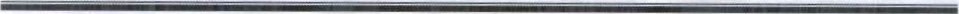 Gmina Trzciel w latach 2022 — 2024 zamierza udostępnić nieruchomości stanowiące zasób gminy poprzez: sprzedaż, dzierżawę, najem, użytkowanie, użyczenie i trwały zarząd. Nabywanie nieruchomości odbywać się będzie w drodze: komunalizacji, zakupu, zamiany i w uzasadnionych przypadkach poprzez skorzystanie z prawa pierwokupu.1) Prognoza dotyczącą udostępnienia nieruchomości zasobuNieruchomości wchodzące w skład zasobu nieruchomości Gmina Trzciel mogą być wykorzystywane na cele rozwojowe gminy i zorganizowanej działalności inwestycyjnej.Udostępnienie nieruchomości stanowiące gminny zasób nieruchomości następować będzie poprzez m.in.: sprzedaż, zamianę, oddanie nieruchomości w: dzierżawę, najem, użytkowanie, użyczenie i trwały zarząd, bądź przekształcenie prawa użytkowania wieczystego w prawo własności.Sprzedaż nieruchomości gruntowych odbywać się będzie w drodze przetargu oraz w drodze bezprzetargowej (w ramach realizacji wniosków w sprawie ich nabycia w przypadku spełnienia warunków przewidzianych prawem).Sprzedaż nieruchomości lokalowych odbywać się będzie w drodze przetargu (lokale, które nie będą zasiedlane) oraz w drodze bezprzetargowej na rzecz aktualnych najemców lokali mieszkalnych, którzy złożą wnioski o ich sprzedaż.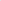 Prognozowaną ilość planowanego udostępnienia nieruchomości gminnego zasobu nieruchomości, przedstawia poniższa tabela: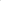 Szczegółowa propozycja udostępnienia nieruchomości gminnego zasobu nieruchomości w latach 2022 - 2024 w formie sprzedaży przedstawia się następująco:2) Prognoza dotyczącą nabywania nieruchomości do zasobu.Nabywanie nieruchomości do zasobu Gmina Trzciel w latach 2022 — 2024 realizowane będzie według potrzeb, w związku z realizacją zadań własnych i zleconych, obowiązków wynikających z przepisów szczególnych oraz realizacją innych celów publicznych w ramach posiadanych środków finansowych zaplanowanych w budżecie miasta na poszczególne lata. W razie zaistnienia konieczności dokonania niezaplanowanych zakupów, nabycie możliwe będzie w przypadku przesunięcia środków na w/w zadania, w ramach ogólnej kwoty przyjętego budżetu.Nabywanie nieruchomości do zasobu Gminy Trzciel następować będzie poprzez: zakup, darowiznę, zamianę,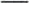 — komunalizację, tj. nabycie własności nieruchomości Skarbu Państwa na podstawie art. 5 ust. 1 ustawy z dnia 10 maja 1990 r. — przepisy wprowadzające ustawę o samorządzie terytorialnym i ustawę o pracownikach samorządowych (Dz. U. z 1990 r. Nr 32 poz. 191 z późn. zm.),— nabywanie na podstawie decyzji administracyjnych — wydanych w sprawie nabywania gruntów pod drogi zgodnie z art. 73 ustawy z dnia 13 października 1998 r. — przepisy wprowadzające ustawy reformujące administrację publiczną (Dz. U. z 1998 r. Nr 133 poz.872 z późn. zm.), art. 98 ust. 1 ustawy o gospodarce nieruchomościami i art. 12 ust. 4 pkt 2 ustawy z dnia 10 kwietnia 2003 r. o szczególnych zasadach przygotowania i realizacji inwestycji w zakresie dróg publicznych (Dz. U. z 2008 r. Nr 193 poz. 1194 z późn. zm.),— inne czynności prawne, np. skorzystanie z prawa pierwokupu, zasiedzenie, itp.,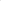 — działalność inwestycyjną służącą realizacji zadań własnych gminy,— inne formy przewidziane prawem.III. Program zagospodarowania nieruchomości zasobu Gminy TrzcielGmina Trzciel gospodaruje zasobem nieruchomości zgodnie z zasadami racjonalnej gospodarki na podstawie obowiązujących przepisów prawa, uwzględniając w pierwszej kolejności potrzeby społeczności lokalnej.Program gospodarowania nieruchomościami gminnego zasobu na lata 2022 — 2024, zakłada kontynuowanie dotychczasowych umów dzierżawy i najmu.Wzrost dochodów gminy ze sprzedaży mienia zależny będzie głównie od intensywności procesu sprzedaży nieruchomości w drodze przetargu oraz od wzrostu cen nieruchomości, a także sytuacji społeczno-gospodarczej kraju i gminy.1. Zagospodarowanie nieruchomości mieszkaniowych.Wieloletni program gospodarowania mieszkaniowym zasobem Gminy Trzciel na lata 2022 — 2024 określa m.in. planowaną sprzedaż lokali wchodzących w skład mieszkaniowego zasobu Gminy Trzciel. Sprzedaż lokali mieszkalnych wchodzących w skład mieszkaniowego zasobu Gminy Trzciel odbywać się będzie na dotychczasowych zasadach, w oparciu o obowiązujące przepisy ustawy o gospodarce nieruchomościami oraz według zasad określonych odrębnymi uchwałami Rady Miejskiej w Trzcielu. Celem sprzedaży lokali mieszkalnych powinno być:przemyślana prywatyzacja zasobu mieszkaniowego,pozyskiwanie środków na nowe budownictwo i inne cele inwestycyjne w posiadanym zasobie, m.in.. na remonty zasobów,racjonalne gospodarowanie mieszkaniowym zasobem gminy poprzez żądanie w przypadku zbycia lokalu - zwrotu udzielonej bonifikaty w przypadkach przewidzianych w ustawie o gospodarce nieruchomościami a także wychodzenie ze współwłasności w przypadkach gdzie udział gminy jest mniejszy i istnieje taka możliwość.       Prywatyzacja zasobu polegać będzie na kontynuowaniu obecnej formy zbywania lokali tj. na możliwości wykupu lokali mieszkalnych przez ich najemców, dopuszczając jednocześnie wprowadzenie zmiany w obowiązujących przepisach dotyczących możliwości dokonywania sprzedaży lokali i budynków na rzecz osób trzecich w przypadku nie skorzystania z możliwości preferencyjnego wykupu lokalu przez najemcę.            Gmina Trzciel, zgodnie z obowiązującymi przepisami ustawy o gospodarce nieruchomościami oraz uchwałą Nr VII/55/2011 Rady Miejskiej w Trzcielu z dnia 25 maja 2011 r. w sprawie warunków udzielania oraz wysokości stawek procentowych bonifikat przy sprzedaży nieruchomości najemcom korzystającym z pierwszeństwa w ich nabyciu, a także stawki procentowej od pierwszej opłaty z tytułu użytkowania wieczystego nieruchomości gruntowych nadal zamierza sprzedawać lokale mieszkalne na rzecz aktualnych najemców, gdzie sprzedaż odbywać się będzie w drodze bezprzetargowej. Nie zasiedlone lokale mieszkalne przeznaczone do sprzedaży, zbywane będą w formie przetargowej.Zgodnie z wieloletnim programem, Gmina Trzciel może również odmówić sprzedaży lokali w innych uzasadnionych przypadkach, w szczególności w przypadku gdy sprzedaż będzie sprzeczna z interesem gminy.Zakłada się, iż w każdym kolejnym roku kalendarzowym objętym kolejnym wieloletnim programem gospodarowania zasobem mieszkaniowym Gminy Trzcielmoże następować sukcesywne zbywanie lokali mieszkalnych zgodnie ze złożonymi wnioskami na rzecz ich najemców.          Kwestie związane z gospodarowaniem nieruchomościami komunalnymi reguluje uchwała Nr Nr VII/54/2011 Rady Miejskiej w Trzcielu z dnia 25 maja  2011 r. w sprawie zasad nabycia, zbycia i obciążania nieruchomości oraz ich wydzierżawiania lub wynajmowania na czas oznaczony dłuższy niż trzy lata. Mienie Komunalne Gminy TrzcielMienie Komunalne Gminy TrzcielMienie Komunalne Gminy Trzciel472,6 haZasób Gminy TrzcielZasób Gminy Trzciel472,6 haGrunty zabudowane56,7 haGrunty niezabudowane84,2 haDrogi i rowy230,2 haGrunty pozostałe101,5 haL.p.Nazwa obrębu geodezyjnegoilość działekPowierzchnia w ha1obręb 1 m. Trzciel35966,53772obręb 2 m. Trzciel18447,1934RAZEM MIASTO543113,73113obręb Bieleń83,61784obręb Panowice3812,55935obręb Żydowo122,82746obręb Świdwowiec8232,77057obręb Rybojady5421,42568Obręb Sierczynek9623,33449obręb Siercz5119,891410obręb Lutol Mokry6929,726011obręb Chociszewo6845,353612obręb Lutol Suchy10433,0079     13obręb Łagowiec4519,0997     14obręb Stary Dwór4816,3872     15obręb Jasieniec25254,1814     16obręb Brójce17644,6430            RAZEM  GMINA1.103358,8252RAZEM MIASTO I GMINA1.646472,5563PLAN202220232024Sprzedaż:131111Nieruchomości gruntowych865w formie przetargowej533w formie bezprzetargowej332Lokali mieszkalnych556na rzecz najemców445w formie przetargu111Dzierżawa233na cele rolne122ogrody przydomowe111Trwały Zarząd111L.p.Nr działkiPow. działki w haPołożenieForma zbycia120/30,0042Trzciel  ul. MłyńskaZbycie na poprawienie warunków zagospodarowania nieruchomości przyległej — sprzedaż bezprzetargowa, na podstawie art. 37 ust. 2 pkt. 6 ustawy o gospodarce nieruchomościami220/70,1355Trzciel  ul. MłyńskaZbycie na poprawienie warunków zagospodarowania nieruchomości przyległej — sprzedaż bezprzetargowa, na podstawie art. 37 ust. 2 pkt. 6 ustawy o gospodarce nieruchomościami320/60,1355Trzciel  ul. MłyńskaZbycie na poprawienie warunków zagospodarowania nieruchomości przyległej — sprzedaż bezprzetargowa, na podstawie art. 37 ust. 2 pkt. 6 ustawy o gospodarce nieruchomościami451/80,0047Trzciel  ul. KościuszkiZbycie na poprawienie warunków zagospodarowania nieruchomości przyległej — sprzedaż bezprzetargowa, na podstawie art. 37 ust. 2 pkt. 6 ustawy o gospodarce nieruchomościami551/60,0042Trzciel  ul. KościuszkiZbycie na poprawienie warunków zagospodarowania nieruchomości przyległej — sprzedaż bezprzetargowa, na podstawie art. 37 ust. 2 pkt. 6 ustawy o gospodarce nieruchomościami6215/50,0552Trzciel  ul. ZbąszyńskaZbycie na poprawienie warunków zagospodarowania nieruchomości przyległej — sprzedaż bezprzetargowa, na podstawie art. 37 ust. 2 pkt. 6 ustawy o gospodarce nieruchomościami7192/20,0033Trzciel  ul. MickiewiczaZbycie na poprawienie warunków zagospodarowania nieruchomości przyległej — sprzedaż bezprzetargowa, na podstawie art. 37 ust. 2 pkt. 6 ustawy o gospodarce nieruchomościami8  133/350,0230Rybojady353/1210,1006Trzciel  Oś. Jana III Sob.Zbycie w drodze przetargu353/1200,0906Trzciel  Oś. Jana III Sob.Zbycie w drodze przetargu353/1220,1002Trzciel  Oś. Jana III Sob.Zbycie w drodze przetargu600/20,0929JasieniecZbycie w drodze przetargu600/30,0901JasieniecZbycie w drodze przetargu600/140,0901JasieniecZbycie w drodze przetargu1040,6600ŁagowiecZbycie w drodze przetargu500,0903BrójceZbycie w drodze przetargu2693,9400Lutol SuchyZbycie w drodze przetargu271/20,2891Lutol SuchyZbycie w drodze przetargu272/20,1424Lutol SuchyZbycie w drodze przetargu